Thursday 30th October (Morning)Opening 
Introduction & welcome, Local arrangements, IPR call [Tepelmann, Rennoch]Call for IPRs (clause 4.1 of the ETSI IPR Policy, Annex 6 of the Rules of Procedure): "The attention of the members of this Technical Body is drawn to the fact that ETSI Members shall use reasonable endeavours to inform ETSI of Essential IPRs in a timely fashion. This covers the obligation to notify its own IPRs but also other companies’ IPRs.The members take note that they are hereby invited:-to investigate in their company whether their company does own IPRs which are, or are likely to become essential in respect of the work of the Technical Body,-to notify to the Chairman or to the ETSI Director-General all potential IPRs that their company may own, by means of
	the IPR Information Statement and the Licensing Declaration forms that they can obtain from the secretariat"Members are encouraged to make general IPR undertakings/declarations that they will make licenses available for all their IPRs under FRAND terms and conditions related to a specific standardization area and then, as soon as feasible, provide (or refine) detailed disclosures."The attention of all participants to the meeting was drawn to the fact that ETSI activities are subject to all applicable antitrust and competition laws and that compliance with said laws is therefore required by any participant of the meeting, including the Chairman and Vice-Chairmen."Approval of agenda, allocation of contributions to Agenda ItemsTopics: review agenda content, allocation of contribution to agenda items, agenda items time scheduling.Reports from MTS Meetings [Rennoch]Topics:       -      TST#1 minutes review MTSTST(17)001002Call for candidates MTS TST WG Chairmanship closed by 31th October 2017E-mail distribution list available for subscription: MTS_TST@LIST.ETSI.ORG (please join!) Topics: Review of Action listPlanning/brainstorming on TST activities/liaisons for 2017 & beyond [All]Landscape of IoT Testing activities

see figure below, presented at ETSI IoTweek (October 2017):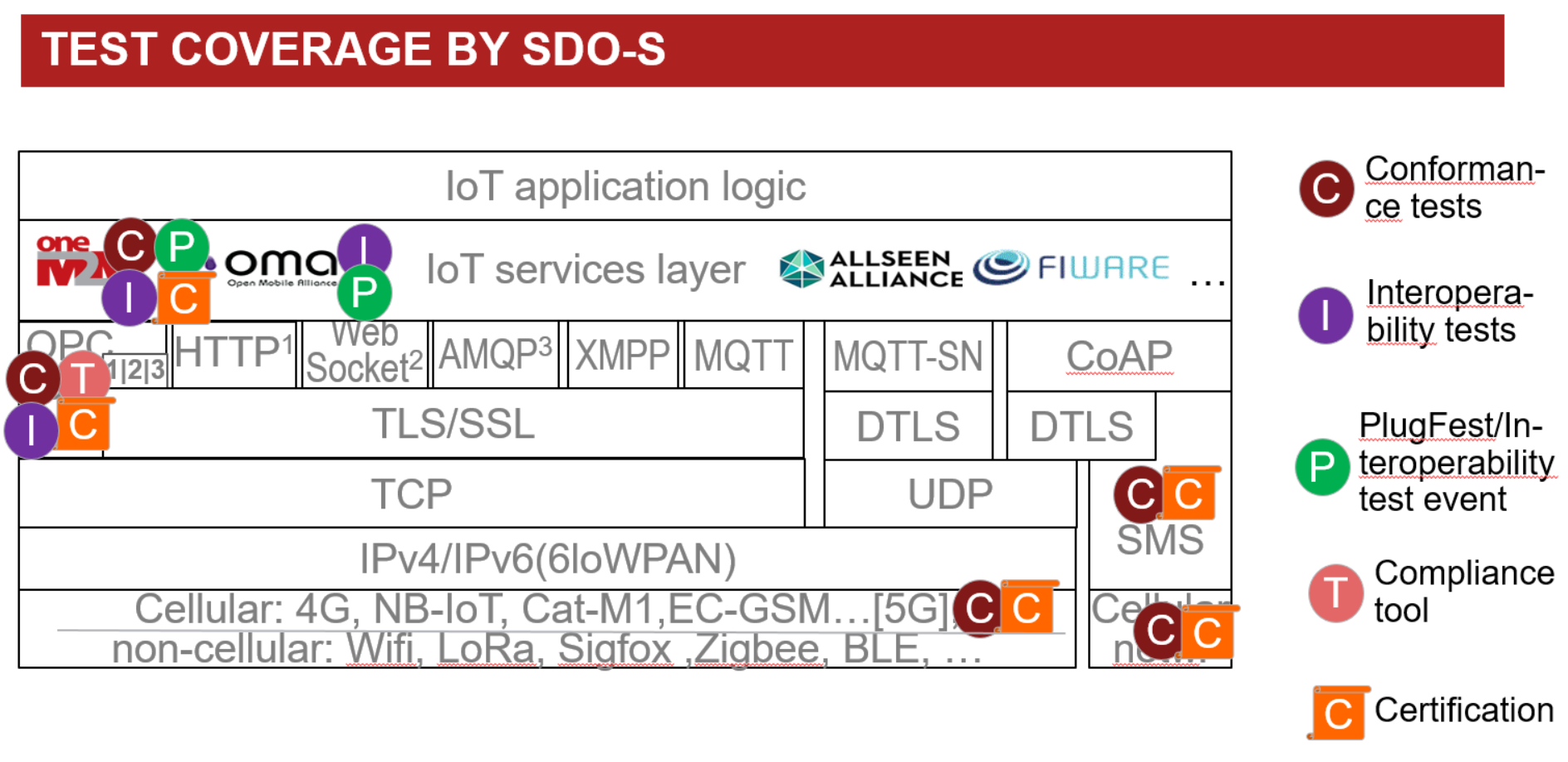 Input regarding new work items proposals:
Fokus: MTSTST(17)002002OPC-UA tests may also be addressed by the NWI, in particular security, but we have limited resources and need to check any parallel work with OPC Foundation.TDL-TO will be studied by partners. ETSI is waiting on the latest information regarding tool support.AP: ETSI will inform MTS_TST on available tool asap.EricssonThere is interest in OPC-UA and LwM2M (OMA), but resources are to be checked.EGM: MTSTST(17)002003,AP (EGM): contact LoRa alliance regarding existing testsEGM MTSTST(17)002003a1r1
The NWI is related to security TPs. The ARMOUR methods is one approach to retrieve such TPs.
There may be additional methods to get security test purposes. 
AP: feedback of FOKUS/DEKRA on this NWI to EGMDEKRA: Focus should be on the formal description of security related tests, the standardization of related methods and the definition of pass criteria
Relayr
Methodologies are very welcome.
Usability of the TP documents is an important interesting topic.
Sintesio 
let’s start with this initial scope
Spirent
good startpossible liaisons have been proposed from the following groups:AIOTI WG3 “Standards”ITU-T SG11 WP3/11 “Conformance and interoperability testing”ISO/IEC JTC 1/SC 41 WG “Interoperability”AP (Axel): Send TST introduction to participants regarding future liaisons.Initial TST information is part of latest MTS flyer https://portal.etsi.org/Portals/0/TBpages/MTS/Docs/MTS%20Q42017.pdf (2nd page)AOB: Michele: The TDL Steering Group is preparing an article for the ETSI magazine (the Standard) on the last news from TDL and the TOP project. TST group agrees to mention our approach to use TDL for TP definitions, but the NWIs have to be endorsed by TC MTS.Meeting wrap upApprovals (review & confirmation) [All]Topics: recapitulation of New WIs, final drafts, LS out approved during the meeting, presentation of remaining ones to be approved, announcement expected revisions to be approved by remote consensus after the meeting.The NWI provided in MTSTST(17)002002 and MTSTST(17)002003 will be proposed for remote consensus at TC MTS.LS OUTn/aActions listCalendar of future meetings & EventsTST#3: January 23rd (morning), 2018, before MTS#73 in MunichParticipants List:Action NumberAction StatusAP(01)01All: Provide written technical input statements on IoT testing landscape and priorities for TST#2closedAction NumberAction StatusAP(02)01Provide the NWI input to TC MTS (Axel)openAP(02)02Promotional material about MTS_TST (Axel)ongoingAP(02)03Provide latest information on TDL tool support (Michaele)openAP(02)04Input regarding the NWI MTSTST(17)002003a1r1 on security test purpose methods, incl. ARMOUR. (Axel, Andre)openAP(02)05contact LoRa alliance regarding available tests (Frank)openTitleLast nameFirst  NameOrganisationMr.CarignaniMicheleETSIMr.KaiserAlexanderrelayr GmbHMr. PintarBostjanSintesioDr.RéthyGyörgyEricsson LMMr.WardaschkaAndréDEKRA Exam GmbHMr.Stanca-KapostaBogdanSpirent CommunicationsMr.TepelmannDirkSpirent CommunicationsMr.Le GallFranckEasyGlobalMarketMr.AhmadAbbasEasyGlobalMarketMr. MartinJordanEasyGlobalMarketMr.SpaseskiNaumEasyGlobalMarketMrs.JostMarionFraunhofer FOKUSMr. KretzschmannSaschaFraunhofer FOKUSMr.RennochAxelFraunhofer FOKUS